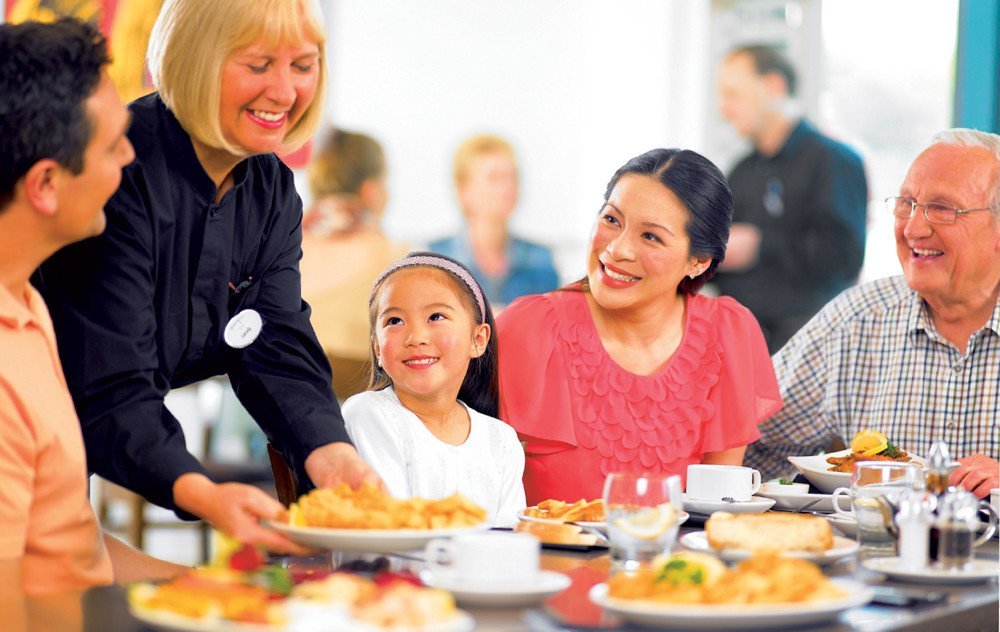 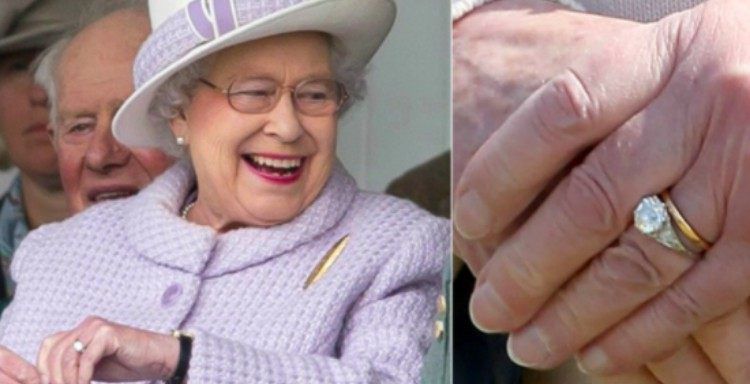 queenhasThegotring.afishandWehadchips.